Уважаемый Дмитрий Валентинович!По данным ФГБУ "Северо-Западный УГМС" и ФКУ «ЦУКС СЗРЦ МЧС России» на территории Северо-Запада на большинстве рек Новгородской, Псковской, Калининградской областей и на водных объектах Республики                 Карелия сохраняется низкая водность и понижение уровней воды. На территории Ленинградской области отмечается повышение уровней воды.Ленинградская область:- ГП   Новоладожский канал – п. Свирица, уровень воды повысился до отметки 582 см БС (+1см БС) при НЯ=570 см БС (ОЯ=600 см БС). НЯ сохраняется. Сведений о затоплениях и подтоплениях не поступало. Отметка уровня Онежского озера выше нормы на 18 см, Ладожского озера выше нормы на 72 см, озера Ильмень выше нормы на 33 см, Чудского озера выше нормы на 10 см, Псковского озера выше на 39 см. Эксплуатация водохранилищ осуществляется в соответствии с                   действующими положениями правил использования водных ресурсов                  водохранилищ.Оперативный дежурный                                                Ковалева Е.В.(812) 323-16-84Начальнику Управления ресурсов вод и регулированияводохозяйственной деятельностиФедерального агентства водных ресурсовД.В. САВОСТИЦКОМУ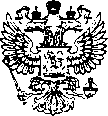 